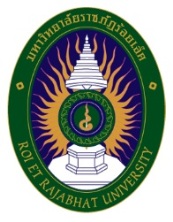 แบบเสนอขออนุมัติโครงการ ประจำปีงบประมาณ พ.ศ. 2565มหาวิทยาลัยราชภัฏร้อยเอ็ดชื่อโครงการ	..........................................................................................................................................  ภายใต้กิจกรรม 1 การพัฒนาหลักสูตรระยะสั้น ภายใต้กิจกรรม 2 การพัฒนาหลักสูตรให้เป็นไปตามเกณฑ์มาตรฐานการศึกษา ภายใต้กิจกรรม 3 การสนับสนุนกิจกรรมการศึกษาสู่การเรียนรู้สมัยใหม่ ภายใต้กิจกรรม 4 การพัฒนาเครือข่ายทางวิชาการ ภายใต้กิจกรรม 5 การพัฒนากระบวนการทวนสอบผลสัมฤทธิ์การเรียนรู้ตามกรอบมาตรฐาน TQF  ภายใต้กิจกรรม 6 การพัฒนาเครือข่ายทางวิชาการ		ภายใต้โครงการยกระดับคุณภาพการเรียนการสอนหน่วยงาน	.............................................................................................................................................1.  ลักษณะโครงการ (ใส่เครื่องหมาย  ในช่องประเภท และวิธีดำเนินการ)1.1  ประเภท	 โครงการต่อเนื่อง	 โครงการพัฒนางานเดิม	 โครงการใหม่1.2  วิธีดำเนินการ	 ดำเนินการเอง	 ร่วมมือกับหน่วยงาน...........................................2.  ผู้รับผิดชอบโครงการ   :  …………………………………………………………………………….…………………………3.  ความสอดคล้องของโครงการ3.1  สอดคล้องกับยุทธศาสตร์มหาวิทยาลัย  ประเด็นยุทธศาสตร์ที่ 1 : การพัฒนาท้องถิ่น ประเด็นยุทธศาสตร์ที่ 2 : การผลิตและพัฒนาครู ประเด็นยุทธศาสตร์ที่ 3 : การยกระดับคุณภาพการศึกษา ประเด็นยุทธศาสตร์ที่ 4 : การพัฒนาระบบบริหารจัดการ ประเด็นยุทธศาสตร์ที่ 5 : การอนุรักษ์ทรัพยากรธรรมชาติและสภาพแวดล้อม ประเด็นยุทธศาสตร์ที่ 6 : การผลิตแพทย์และวิทยาศาสตร์สุขภาพ 	3.2  สอดคล้องกับงานด้านอื่น ๆ นโยบายจาก.................................................................................................................................................... ความร่วมมือภายนอกมหาวิทยาลัย กับ............................................................................................................ อื่นๆ ระบุ.........................................................................................................................................................4.  หลักการและเหตุผล........................................................................................................................................................................................................................................................................................................................................................................................................................................................................................................................................................................................................................................................................................................................................................5.  วัตถุประสงค์1) ..................................................................................................2) ..................................................................................................3) ..................................................................................................6.  ตัวชี้วัดความสำเร็จ(***แสดงตัวชี้วัดความสำเร็จของโครงการและการบูรณาการโครงการที่ชัดเจนในเชิงปริมาณ/เชิงคุณภาพ ที่สัมพันธ์กับวัตถุประสงค์ และสามารถนำไปสู่การกำหนดวิธีประเมินความสำเร็จของโครงการได้ ซึ่งต้องครอบคลุม 4 ประเด็นหลัก คือ 1) จำนวนกลุ่มเป้าหมายที่เข้าร่วมโครงการ       2) ความรู้ความเข้าใจของกลุ่มเป้าหมาย 3) ความพึงพอใจของกลุ่มเป้าหมาย และ4) การนำความรู้ไปใช้ประโยชน์ของกลุ่มเป้าหมาย***)6.1  ตัวชี้วัดความสำเร็จของของโครงการ6.1.1  เชิงปริมาณ (Output)1) ..................................................................................................2) ..................................................................................................6.1.2  เชิงคุณภาพ (Outcome)1) ..................................................................................................2) ..................................................................................................7.  กลุ่มเป้าหมาย/ผู้เข้าร่วมโครงการ(***กำหนดผู้ที่มีส่วนได้ส่วนเสียหรือกลุ่มบุคคลเป้าหมายที่จะร่วมดำเนินการหรือผู้ที่จะได้รับผลจากการดำเนินงานของโครงการ อาทิ นักศึกษา คณาจารย์ บุคลากร ชุมชน หรือบุคคลที่เกี่ยวข้อง***)1) ..................................................................................................    จำนวน..........2) ..................................................................................................    จำนวน..........8.  ระยะเวลาดำเนินโครงการ (***ระบุวัน เวลา ในการจัดโครงการ***)จำนวน.................วัน ตั้งแต่วันที่...................................... ถึงวันที่.........................................9.  สถานที่ดำเนินโครงการ  (***ระบุห้อง อาคาร หน่วยงาน จังหวัด หรือสถานที่ที่ใช้ในการดำเนินโครงการ***)..............................................................................................................................................................10.  กิจกรรมการดำเนินโครงการ(***ระบุขั้นตอนการดำเนินงานของโครงการอย่างเป็นระบบ (PDCA) โดยมีขั้นตอนของรายละเอียดและกิจกรรมย่อยที่ชัดเจนและสอดคล้องกับวัตถุประสงค์ เป้าหมายหลัก รวมทั้งต้องระบุวิธีการที่สามารถนำไปปฏิบัติได้อย่างเป็นรูปธรรม พร้อมทั้งกำหนดวันที่ลงในช่องเดือนที่ดำเนินการ***)11.  งบประมาณจากงบประมาณของ	สำนักวิชาการและประมวลผล ประเภทงบประมาณ   แผ่นดิน   บำรุงการศึกษา  กศ.ปช.  อื่นๆ รหัสงบประมาณ 4.1.1.20แผนงาน  ยุทธศาสตร์เสริมสร้างพลังทางสังคมชื่อโครงการ  :  โครงการยกระดับคุณภาพการเรียนการสอนจำนวนเงิน........................................ บาท (.............................................................)รายละเอียดการใช้จ่ายงบประมาณ12.  ผลที่คาดว่าจะได้รับ(***แสดงผลที่คาดว่าจะได้รับหรือผลผลิตขั้นสุดท้าย (output) ที่ได้รับจากการดำเนินโครงการ ซึ่งสอดคล้องกับวัตถุประสงค์หลักของโครงการ และวัตถุประสงค์ของการบูรณาการโครงการ ซึ่งจะนำไปสู่ผลลัพธ์ (outcome) ได้***)ผลจากการดำเนินโครงการ1) ..................................................................................................2) ..................................................................................................เป้าประสงค์กลยุทธ์1.1 ชุมชนท้องถิ่นได้รับการพัฒนาและอยู่ได้ด้วยตนเองอย่างยั่งยืนโดยมีทัศนคติ  ที่ดีถูกต้อง1.1.1 จัดทำฐานข้อมูลของพื้นที่บริการเพื่อศึกษาวิเคราะห์ปัญหาศักยภาพและความต้องการที่แท้จริงของชุมชน1.1 ชุมชนท้องถิ่นได้รับการพัฒนาและอยู่ได้ด้วยตนเองอย่างยั่งยืนโดยมีทัศนคติ  ที่ดีถูกต้อง1.1.2 บูรณาการความร่วมมือของมหาวิทยาลัยเครือข่ายและชุมชนเพื่อพัฒนาท้องถิ่นอย่างยั่งยืนบ่มเพาะให้ประชาชนในพื้นที่มีความพร้อมด้วยคุณลักษณะ 4 ประการ1.1 ชุมชนท้องถิ่นได้รับการพัฒนาและอยู่ได้ด้วยตนเองอย่างยั่งยืนโดยมีทัศนคติ  ที่ดีถูกต้อง1.1.3 ส่งเสริมและสนับสนุนการให้บริการวิชาการแก่ท้องถิ่นเพื่อสร้างความเข้มแข็งให้ชุมชน1.1 ชุมชนท้องถิ่นได้รับการพัฒนาและอยู่ได้ด้วยตนเองอย่างยั่งยืนโดยมีทัศนคติ  ที่ดีถูกต้อง1.1.4 พัฒนาผลิตภัณฑ์ชุมชนท้องถิ่น วิสาหกิจชุมชน ผู้ประกอบการใหม่ในเขตพื้นที่บริการให้ประสบความสำเร็จด้วยองค์ความรู้1.2  มีผลงานวิจัย งานสร้างสรรค์และนวัตกรรมนำไปใช้ประโยชน์กับชุมชนท้องถิ่นอย่างเป็นรูปธรรม1.2.1  มีผลงานวิจัย งานสร้างสรรค์และนวัตกรรมเชิงพื้นที่1.2  มีผลงานวิจัย งานสร้างสรรค์และนวัตกรรมนำไปใช้ประโยชน์กับชุมชนท้องถิ่นอย่างเป็นรูปธรรม1.2.2  นักวิจัยสามารถพัฒนางานวิจัยไปใช้ประโยชน์กับชุมชนท้องถิ่นและประสานความร่วมมือจากแหล่งทุนภายนอก1.2  มีผลงานวิจัย งานสร้างสรรค์และนวัตกรรมนำไปใช้ประโยชน์กับชุมชนท้องถิ่นอย่างเป็นรูปธรรม1.2.3  พัฒนาฐานข้อมูลด้านงานวิจัย/องค์ความรู้/นวัตกรรมที่มีประโยชน์ต่อชุมชนท้องถิ่น1.2  มีผลงานวิจัย งานสร้างสรรค์และนวัตกรรมนำไปใช้ประโยชน์กับชุมชนท้องถิ่นอย่างเป็นรูปธรรม1.2.4  มีการพัฒนางานวิจัย ผลิตภัณฑ์ชุมชนหรืองานสร้างสรรค์นวัตกรรมชุมชนสู่เชิงพาณิชย์1.3  ทำนุบำรุงศิลปะและวัฒนธรรมประเพณีภูมิปัญญาท้องถิ่นและความเป็นไทยเสริมสร้างคุณค่าและจิตสำนึกรักษ์ท้องถิ่น1.3.1 ส่งเสริมให้นักศึกษา บุคลากรร่วมกันทำกิจกรรมทำนุบำรุงศิลปวัฒนธรรมไทยและภูมิปัญญาท้องถิ่นและความเป็นไทย1.3  ทำนุบำรุงศิลปะและวัฒนธรรมประเพณีภูมิปัญญาท้องถิ่นและความเป็นไทยเสริมสร้างคุณค่าและจิตสำนึกรักษ์ท้องถิ่น1.3.2  สร้างองค์ความรู้ด้านศิลปวัฒนธรรมประเพณีภูมิปัญญาท้องถิ่นและความเป็นไทย1.3  ทำนุบำรุงศิลปะและวัฒนธรรมประเพณีภูมิปัญญาท้องถิ่นและความเป็นไทยเสริมสร้างคุณค่าและจิตสำนึกรักษ์ท้องถิ่น1.3.3  มีกิจกรรมแลกเปลี่ยนเรียนรู้และเผยแพร่ศิลปวัฒนธรรมและความเป็นไทยร่วมกับภาคีเครือข่าย1.4  บูรณาการการจัดการเรียน  การสอน การวิจัย บริการวิชาการ ทำนุบำรุงศิลปะและวัฒนธรรมพัฒนาท้องถิ่นในพื้นที่บริการ   1.4.1  หลักสูตรที่นำมาบูรณาการ การเรียนการสอนวิจัย บริการวิชาการและทำนุบำรุงศิลปและวัฒนธรรม พัฒนาท้องถิ่นในพื้นที่บริการเป้าประสงค์กลยุทธ์2.1 บัณฑิตครูมีอัตลักษณ์และสมรรถนะเพื่อรองรับการเปลี่ยนแปลงเป็นไปตามผลลัพธ์การเรียนรู้ของหลักสูตรและตามความต้องการของผู้ใช้บัณฑิต 2.1.1 พัฒนาหลักสูตรครุศาสตร์ให้ทันสมัยมีผลลัพธ์การเรียนรู้ด้านสมรรถนะของอาชีพ2.1 บัณฑิตครูมีอัตลักษณ์และสมรรถนะเพื่อรองรับการเปลี่ยนแปลงเป็นไปตามผลลัพธ์การเรียนรู้ของหลักสูตรและตามความต้องการของผู้ใช้บัณฑิต 2.1.2  พัฒนาครูของครูให้มีประสบการณ์การจัดการเรียนการสอนในโรงเรียนกลุ่มเป้าหมาย/โรงเรียนเครือข่ายมาบูรณาการกับองค์ความรู้และหลักวิชาการ เพื่อถ่ายทอดสู่นักศึกษา2.1 บัณฑิตครูมีอัตลักษณ์และสมรรถนะเพื่อรองรับการเปลี่ยนแปลงเป็นไปตามผลลัพธ์การเรียนรู้ของหลักสูตรและตามความต้องการของผู้ใช้บัณฑิต 2.1.3 ส่งเสริมการจัดการเรียนการสอนที่มุ่งเน้นสมรรถนะตามศาสตร์สาขาวิชา2.1 บัณฑิตครูมีอัตลักษณ์และสมรรถนะเพื่อรองรับการเปลี่ยนแปลงเป็นไปตามผลลัพธ์การเรียนรู้ของหลักสูตรและตามความต้องการของผู้ใช้บัณฑิต 2.1.4  สร้างเครือข่ายพัฒนาครูและบัณฑิตครู2.1 บัณฑิตครูมีอัตลักษณ์และสมรรถนะเพื่อรองรับการเปลี่ยนแปลงเป็นไปตามผลลัพธ์การเรียนรู้ของหลักสูตรและตามความต้องการของผู้ใช้บัณฑิต 2.1.5  พัฒนาครูประจำการให้มีความสามารถในการจัดการเรียนการสอนเพื่อยกระดับผลสัมฤทธิ์ของผู้เรียน2.1 บัณฑิตครูมีอัตลักษณ์และสมรรถนะเพื่อรองรับการเปลี่ยนแปลงเป็นไปตามผลลัพธ์การเรียนรู้ของหลักสูตรและตามความต้องการของผู้ใช้บัณฑิต 2.1.6 สร้างเจตคติที่ดีให้บัณฑิตครู ให้ความสำคัญกับการเป็นครูในภูมิภาค2.1 บัณฑิตครูมีอัตลักษณ์และสมรรถนะเพื่อรองรับการเปลี่ยนแปลงเป็นไปตามผลลัพธ์การเรียนรู้ของหลักสูตรและตามความต้องการของผู้ใช้บัณฑิต 2.1.7  สนับสนุนให้นักศึกษาและอาจารย์ได้รับการตีพิมพ์เผยแพร่ในระดับชาติหรือนานาชาติในประเด็นของวิชาชีพครู2.2  ศิษย์เก่าทางการศึกษาที่เข้าสู่วิชาชีพแล้วได้รับการเสริมสมรรถนะเพื่อรองรับการเปลี่ยนแปลง2.2.1  ส่งเสริมความสัมพันธ์และสร้างเครือข่ายแลกเปลี่ยนเรียนรู้ระหว่างบัณฑิตครู (ศิษย์เก่า) ที่เข้าสู่วิชาชีพเป้าประสงค์กลยุทธ์ 3.1 บัณฑิตมีความรู้ ความสามารถตามมาตรฐานการศึกษา เพื่อตอบสนองความต้องการของท้องถิ่น 3.1.1 พัฒนาหลักสูตรในรูปแบบสหวิทยาการให้ทันสมัยที่ตอบสนอง             การพัฒนาท้องถิ่นและสอดคล้องกับแนวทางการพัฒนาประเทศ 3.1 บัณฑิตมีความรู้ ความสามารถตามมาตรฐานการศึกษา เพื่อตอบสนองความต้องการของท้องถิ่น 3.1.2 ส่งเสริมพัฒนานักศึกษาให้มีสมรรถนะทางวิชาการหรือสมรรถนะ             ทางวิชาชีพที่สอดคล้องกับทักษะในศตวรรษที่ 21 3.1 บัณฑิตมีความรู้ ความสามารถตามมาตรฐานการศึกษา เพื่อตอบสนองความต้องการของท้องถิ่น 3.1.3 ผลิตบัณฑิตให้ตรงตามความต้องการของผู้ใช้บัณฑิต 3.1 บัณฑิตมีความรู้ ความสามารถตามมาตรฐานการศึกษา เพื่อตอบสนองความต้องการของท้องถิ่น 3.1.4 เพิ่มอัตราการศึกษาต่อในพื้นที่ของประชากรวัยอุดมศึกษาโดยการสร้าง              เครือข่ายกับภาคีเครือข่ายในท้องถิ่น 3.1 บัณฑิตมีความรู้ ความสามารถตามมาตรฐานการศึกษา เพื่อตอบสนองความต้องการของท้องถิ่น 3.1.5 พัฒนาห้องปฏิบัติการอุปกรณ์การเรียนรู้เพื่อสนับสนุนการผลิตบัณฑิต 3.1 บัณฑิตมีความรู้ ความสามารถตามมาตรฐานการศึกษา เพื่อตอบสนองความต้องการของท้องถิ่น 3.1.6 พัฒนาศักยภาพอาจารย์ผู้สอนให้เป็นมืออาชีพ มีสมรรถนะเป็นที่             ยอมรับเป้าประสงค์กลยุทธ์ 4.1 มีระบบบริหารที่มีประสิทธิภาพคล่องตัวและมีธรรมาภิบาลให้เป็นที่ยอมรับด้านการเป็น สถาบันการศึกษาเพื่อท้องถิ่น4.1.1 มีระบบการบริหารจัดการที่มีคุณธรรมและความโปร่งใส 4.1 มีระบบบริหารที่มีประสิทธิภาพคล่องตัวและมีธรรมาภิบาลให้เป็นที่ยอมรับด้านการเป็น สถาบันการศึกษาเพื่อท้องถิ่น4.1.2 ปรับปรุงพัฒนาระบบบริหารจัดการฐานข้อมูลให้ทันสมัยรวดเร็วมีประสิทธิภาพโปร่งใสและมีธรรมาภิบาล 4.1 มีระบบบริหารที่มีประสิทธิภาพคล่องตัวและมีธรรมาภิบาลให้เป็นที่ยอมรับด้านการเป็น สถาบันการศึกษาเพื่อท้องถิ่น4.1.3 ส่งเสริมอาจารย์ บุคลากรและนักศึกษาให้เป็นคนดีและคนเก่งด้วยการพัฒนาความรู้ ความสามารถและศักยภาพเพื่อพัฒนามหาวิทยาลัยและท้องถิ่นอย่างเต็มที่ 4.1 มีระบบบริหารที่มีประสิทธิภาพคล่องตัวและมีธรรมาภิบาลให้เป็นที่ยอมรับด้านการเป็น สถาบันการศึกษาเพื่อท้องถิ่น4.1.4 อัตราส่วนจำนวนผลงานวิจัยและองค์ความรู้ต่าง ๆ ที่เป็นทรัพย์สินทางปัญญาต่อจำนวนผลงานดังกล่าวที่ถูกนำไปใช้ประโยชน์อย่างเป็นรูปธรรม 4.1 มีระบบบริหารที่มีประสิทธิภาพคล่องตัวและมีธรรมาภิบาลให้เป็นที่ยอมรับด้านการเป็น สถาบันการศึกษาเพื่อท้องถิ่น4.1.5 พัฒนาระบบการรับรู้ข่าวสารของบุคลากรมหาวิทยาลัย 4.1 มีระบบบริหารที่มีประสิทธิภาพคล่องตัวและมีธรรมาภิบาลให้เป็นที่ยอมรับด้านการเป็น สถาบันการศึกษาเพื่อท้องถิ่น4.1.6 สร้างเครือข่ายความร่วมมือกับองค์กรภายในและต่างประเทศเพื่อเสริมสร้างประสิทธิผลตามวิสัยทัศน์และพันธกิจของมหาวิทยาลัย 4.1 มีระบบบริหารที่มีประสิทธิภาพคล่องตัวและมีธรรมาภิบาลให้เป็นที่ยอมรับด้านการเป็น สถาบันการศึกษาเพื่อท้องถิ่น4.1.7 พัฒนามาตรฐานแผนงานการเงินและงบประมาณเพื่อให้เกิดความคุ้มค่า 4.1 มีระบบบริหารที่มีประสิทธิภาพคล่องตัวและมีธรรมาภิบาลให้เป็นที่ยอมรับด้านการเป็น สถาบันการศึกษาเพื่อท้องถิ่น4.1.8 พัฒนาระบบกลไกและแนวปฏิบัติที่ดีด้านประกันคุณภาพการศึกษามุ่งสู่มหาวิทยาลัยคุณภาพได้มาตรฐานสากล 4.1 มีระบบบริหารที่มีประสิทธิภาพคล่องตัวและมีธรรมาภิบาลให้เป็นที่ยอมรับด้านการเป็น สถาบันการศึกษาเพื่อท้องถิ่น4.1.9 ฐานข้อมูลศิษย์เก่าและกิจกรรมสัมพันธ์เพื่อขยายเครือข่ายและปรับปรุงฐานข้อมูลศิษย์เก่าเป้าประสงค์กลยุทธ์ 5.1 เพื่อให้มหาวิทยาลัยเป็นสถาบันอนุรักษ์ธรรมชาติและสภาพแวดล้อม5.1.1 ส่งเสริมสร้างจิตสำนึกอนุรักษ์หรือพัฒนาทรัพยากรธรรมชาติและสภาพแวดล้อมในมหาวิทยาลัย 5.1 เพื่อให้มหาวิทยาลัยเป็นสถาบันอนุรักษ์ธรรมชาติและสภาพแวดล้อม5.1.2 พัฒนาระบบฐานข้อมูลการจัดการภูมิทัศน์และสภาพแวดล้อม  5.1 เพื่อให้มหาวิทยาลัยเป็นสถาบันอนุรักษ์ธรรมชาติและสภาพแวดล้อม5.1.3 มีการบริหารและจัดการขยะอย่างเป็นระบบลดผลกระทบต่อท้องถิ่นใกล้เคียง 5.2 เพื่อให้มหาวิทยาลัยเป็นแหล่งบริการวิชาการเชิงนวัตกรรมและเทคโนโลยี เพื่อพัฒนาฟื้นฟูและอนุรักษ์ทรัพยากรธรรมชาติและสภาพแวดล้อมให้แก่ชุมชนและท้องถิ่นโดยดำเนินการให้พื้นที่ของมหาวิทยาลัยเป็นองค์กรแห่งการเรียนรู้5.2.1 พัฒนานวัตกรรมหรือโครงการที่พัฒนาหรือฟื้นฟูและอนุรักษ์ทรัพยากร ธรรมชาติและสภาพแวดล้อม 5.2 เพื่อให้มหาวิทยาลัยเป็นแหล่งบริการวิชาการเชิงนวัตกรรมและเทคโนโลยี เพื่อพัฒนาฟื้นฟูและอนุรักษ์ทรัพยากรธรรมชาติและสภาพแวดล้อมให้แก่ชุมชนและท้องถิ่นโดยดำเนินการให้พื้นที่ของมหาวิทยาลัยเป็นองค์กรแห่งการเรียนรู้5.2.2 ส่งเสริมและสนับสนุนเตรียมการจัดอันดับมหาวิทยาลัยสีเขียว (UI Green Metric World University Ranking) 5.2 เพื่อให้มหาวิทยาลัยเป็นแหล่งบริการวิชาการเชิงนวัตกรรมและเทคโนโลยี เพื่อพัฒนาฟื้นฟูและอนุรักษ์ทรัพยากรธรรมชาติและสภาพแวดล้อมให้แก่ชุมชนและท้องถิ่นโดยดำเนินการให้พื้นที่ของมหาวิทยาลัยเป็นองค์กรแห่งการเรียนรู้5.2.3 ส่งเสริมการสร้างเครือข่ายความร่วมมือ 5.2 เพื่อให้มหาวิทยาลัยเป็นแหล่งบริการวิชาการเชิงนวัตกรรมและเทคโนโลยี เพื่อพัฒนาฟื้นฟูและอนุรักษ์ทรัพยากรธรรมชาติและสภาพแวดล้อมให้แก่ชุมชนและท้องถิ่นโดยดำเนินการให้พื้นที่ของมหาวิทยาลัยเป็นองค์กรแห่งการเรียนรู้5.2.4 ส่งเสริมและสนับสนุนการใช้พลังงานทดแทน 5.3 นักศึกษาและบุคลากรของมหาวิทยาลัยมีจิตอาสาในการอนุรักษ์ทรัพยากร ธรรมชาติและสภาพแวดล้อม  5.3.1 ส่งเสริมให้นักศึกษาและบุคลากรมีส่วนร่วมในการอนุรักษ์ทรัพยากรและสภาพแวดล้อมเป้าประสงค์กลยุทธ์6.1 มีกระบวนการสนับสนุนการดำเนินงานที่มีประสิทธิภาพ6.1.1 มีการดำเนินการวิจัยศึกษาความเป็นไปได้ในการดำเนินการตั้งคณะแพทยศาสตร์จากผู้มีส่วนได้เสียทุกภาคส่วน6.1.2 มีการดำเนินกิจกรรม หรือ โครงการที่ดำเนินการ เพื่อรองรับการรับรองมาตรฐาน World Federation for Medical Education  (WFME)6.2 ผลิตบัณฑิตแพทย์ที่มีคุณภาพ คุณธรรมและจริยธรรมสอดคล้องกับความต้องการของสังคมใน ศตวรรษที่ 216.2.1 พัฒนาหลักสูตรแพทยศาสตรบัณฑิต ที่มีคุณภาพ คุณธรรมและจริยธรรม ที่ขั้นตอนการดำเนินงานระยะเวลา (ปีงบประมาณ พ.ศ. 2565)ระยะเวลา (ปีงบประมาณ พ.ศ. 2565)ระยะเวลา (ปีงบประมาณ พ.ศ. 2565)ระยะเวลา (ปีงบประมาณ พ.ศ. 2565)ระยะเวลา (ปีงบประมาณ พ.ศ. 2565)ระยะเวลา (ปีงบประมาณ พ.ศ. 2565)ระยะเวลา (ปีงบประมาณ พ.ศ. 2565)ระยะเวลา (ปีงบประมาณ พ.ศ. 2565)ระยะเวลา (ปีงบประมาณ พ.ศ. 2565)ระยะเวลา (ปีงบประมาณ พ.ศ. 2565)ระยะเวลา (ปีงบประมาณ พ.ศ. 2565)ระยะเวลา (ปีงบประมาณ พ.ศ. 2565)ที่ขั้นตอนการดำเนินงานพ.ศ. 2564พ.ศ. 2564พ.ศ. 2564พ.ศ. 2565พ.ศ. 2565พ.ศ. 2565พ.ศ. 2565พ.ศ. 2565พ.ศ. 2565พ.ศ. 2565พ.ศ. 2565พ.ศ. 2565ที่ขั้นตอนการดำเนินงานต.ค.พ.ย.ธ.ค.ม.ค.ก.พ.มี.ค.เม.ย.พ.ค.มิ.ย.ก.ค.ส.ค.ก.ย.1(P)2(D)3(C)4(A)ที่รายการงบประมาณ (บาท)กิจกรรมที่ 1กิจกรรมที่ 1กิจกรรมที่ 11ค่าตอบแทนวิทยากร ( ชม.ละ ...... บาท x .....ชม. x ....วัน x .... คน )2ค่าใช้สอย ( .... คน x .... บาท x .... มื้อ x .... วัน )3ค่าวัสดุโครงการกิจกรรมที่ 2กิจกรรมที่ 2กิจกรรมที่ 21ค่าตอบแทนวิทยากร ( ชม.ละ ...... บาท x .....ชม. x ....วัน x .... คน )2ค่าใช้สอย ( .... คน x .... บาท x .... มื้อ x .... วัน )3ค่าวัสดุโครงการกิจกรรมที่ 3กิจกรรมที่ 3กิจกรรมที่ 31ค่าตอบแทนวิทยากร ( ชม.ละ ...... บาท x .....ชม. x ....วัน x .... คน )2ค่าใช้สอย ( .... คน x .... บาท x .... มื้อ x .... วัน )3ค่าวัสดุโครงการรวมทั้งสิ้นรวมทั้งสิ้น(.........รวมยอดเงินเป็นตัวอักษร.........)(.........รวมยอดเงินเป็นตัวอักษร.........)(.........รวมยอดเงินเป็นตัวอักษร.........)